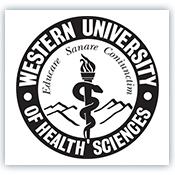 Resident Requirement ChecklistName : _______________________________________________________________________________________R1NotesDate completedAOCD Resident Membership Application (CV / Photo / etc)15 In-patient consultsJAOCD Publication x1                                                          Status – Submitted / AcceptedTitle –Attending -Program required article - 2                                                           Status – Submitted / AcceptedTitle –Attending - Program required article – 3                                                          Status – Submitted / AcceptedTitle –Attending -ElectiveRadiation Oncology rotationHair Transplant rotationR2Poster15 In-patient consultsProgram required article - 1                                                           Status – Submitted / AcceptedTitle –Attending -Program required article – 2                                                          Status – Submitted / AcceptedTitle –Attending -Program required article - 3                                                          Status – Submitted / AcceptedTitle –Attending -ElectiveCosmetic Laser rotationR3AOCD - 20 minute presentation15 In-patient consultsProgram required article - 1                                                           Status – Submitted / AcceptedTitle –Attending -Program required article – 2                                                          Status – Submitted / AcceptedTitle –Attending -Program required article - 3                                                          Status – Submitted / AcceptedTitle –Attending -ElectiveCosmetic Laser rotationR1-R3Gross/Micro Abstract - AAD